Εγχειρίδιο ΧρήσηςΤοποθετήστε κάρτες Σπρώξτε κάτω έως 5 κάρτες όλες μαζί σας ενιαίο σώμα μέχρι να ακουστεί το «κλικ»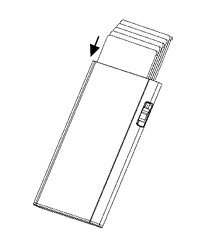 Ασφαλίστε τις κάρτες Σπρώξτε το κουμπί προς τα επάνω για το κλείδωμα καρτών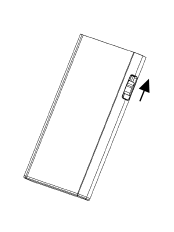 Αποδεσμεύστε τις κάρτες Σπρώξτε το κουμπί προς τα κάτω – οι κάρτες θα γλιστρήσουν έξω κλιμακωτά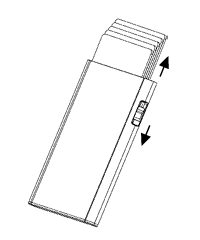 Θήκη αλουμινίου για έως 5 πλαστικές κάρτες (μίξη από έως 4 ανάγλυφες και 1 επίπεδη)/ δερμάτινη θήκη για έως 7 κάρτεςΟι κάρτες πρέπει να συμμορφώνονται με τις προδιαγραφές ISO / IEC 7810 standardΛόγω αποκλίσεων στα μεγέθη καρτών, μεμονωμένες κάρτες μπορεί να πέσουν έξω ή να κολλήσουνΤο ανάποδο κούνημα της θήκης δεν είναι μέρος μιας «φυσιολογικής» χρήσηςΓια περεταίρω πληροφορίες: https://truvirtu.com/en/faqΧρώμα:Εγγύηση:2 έτηΜεγέθη:99 x 67 x 21 χιλιοστά / 92 γραμμάριαΜάρκα:TRU VIRTU®Υλικό:Δέρμα, Αλουμίνιο, ABS